Western Australia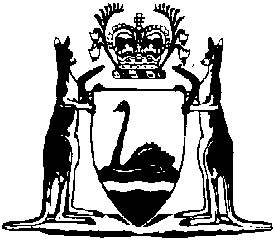 Health Laboratory Service (Fees) RegulationsCompare between:[15 Dec 2006, 01-b0-06] and [03 Feb 2010, 01-c0-05]Western AustraliaHealth Act 1911Health Laboratory Service (Fees) Regulations1.	Citation		These regulations may be cited as the Health Laboratory Service (Fees) Regulations 1.2.	Interpretation		In these regulations “the Health Laboratory Service” means the Health Laboratory Service maintained pursuant to Part VIIIB of the Health Act 1911 (as amended).3.	Fees		Subject to regulation 4 the fee to be paid for any pathology service rendered by the Health Laboratory Service shall be the amount of the fee specified in respect of that service in relation to this State in the table of pathology services set out in Schedule 1A of the Health Insurance Act 1973 of the Commonwealth, as amended by the Community Services and Health Legislation Amendment Act 1989 (No. 95 of 1989) and varied by the Health Insurance (Variation of Pathology Services Table) Regulations (No. 198 of 1989) as amended by the Health Insurance (Variation of Pathology Services Table) Regulations (Amendment) (No. 84 of 1990).	[Regulation 3 inserted in Gazette 9 Feb 1990 p. 828; amended in Gazette 20 Jul 1990 p. 3467.] 4.	CEO may determine that fees be varied	(1)	The CEO may, with the approval of the Minister, — 	(a)	determine that in respect of a service rendered by the Health Laboratory Service of a class specified in the determination the fee determined pursuant to regulation 3 shall not apply; or	(b)	determine that in respect of a service rendered by the Health Laboratory Service of a class specified in the determination the amount of the fee determined pursuant to regulation 3 shall be reduced by such proportion as is specified in the determination.	(2)	A determination made under subregulation (1) may be revoked or amended by a subsequent determination so made.	(3)	The CEO shall give notice in writing of any determination made by him under subregulation (1) to the officer in charge of the Health Laboratory Service and that officer shall give effect to the determination according to its tenor.	[Section 4 amended in Gazette 15 Dec 2006 p. 5625.]Notes1	This is a compilation of the Health Laboratory Service (Fees) Regulations and includes the amendments made by the other written laws referred to in the following table.Compilation table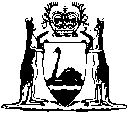 CitationGazettalCommencementHealth Laboratory Service (Fees) Regulations21 Dec 1979 p. 391921 Dec 1979Health Laboratory Service (Fees) Amendment Regulations 198128 Aug 1981 p. 35561 Sep 1981 (see r. 2)Health Laboratory Service (Fees) Amendment Regulations (No. 2) 198127 Nov 1981 p. 482027 Nov 1981Health Laboratory Service (Fees) Amendment Regulations 198212 Nov 1982 p. 445312 Nov 1982Health Laboratory Service (Fees) Amendment Regulations 198430 Mar 1984 p. 80430 Mar 1984Health Laboratory Service (Fees) Amendment Regulations (No. 2) 198427 Jul 1984 p. 221427 Jul 1984Health Laboratory Service (Fees) Amendment Regulations 19876 Feb 1987 p. 3226 Feb 1987Health Laboratory Service (Fees) Amendment Regulations 19909 Feb 1990 p. 8289 Feb 1990Health Laboratory Service (Fees) Amendment Regulations (No. 2) 199020 Jul 1990 p. 346720 Jul 1990Health Laboratory Service (Fees) Amendment Regulations 200615 Dec 2006 p. 562515 Dec 2006